         ҠАРАР         	 РЕШЕНИЕОБ УТВЕРЖДЕНИИ ПРОГРАММЫ ПРОТИВОДЕЙСТВИЯ КОРРУПЦИИ В СЕЛЬСКОМ ПОСЕЛЕНИИ  НУКАЕВСКИЙ СЕЛЬСОВЕТ МУНИЦИПАЛЬНОГО РАЙОНА  КУГАРЧИНСКИЙ РАЙОН РЕСПУБЛИКИ БАШКОРТОСТАННА 2012 - 2014 ГОДЫ       Во исполнение требований Федерального закона от 25 декабря 2008 года № 273-ФЗ « О противодействии коррупции», Закона Республики Башкортостан от 13 июля 2009 года № 145-з « О противодействии коррупции в Республике Башкортостан»,  ст. 35 Федерального закона от 6 октября 2003 года N 131-ФЗ "Об общих принципах организации местного самоуправления в Российской Федерации",  Указа Президента Республики Башкортостан от 10 февраля 2011 года N УП-46 "Об утверждении Программы противодействия коррупции в Республике Башкортостан на 2011-2013 годы", в целях дальнейшего развития системы противодействия коррупции в сельском поселении Нукаевский сельсовет муниципального района Кугарчинский  район Республики Башкортостан Совет сельского поселения Нукаевский сельсовет муниципального района  Кугарчинский   район решил:1. Утвердить прилагаемую Программу противодействия коррупции в сельском поселении  Нукаевский  сельсовет муниципальном районе Кугарчинский  район Республики Башкортостан на 2012 - 2014 годы.2. Настоящее решение вступает в силу со дня его подписания и подлежит обнародованию после принятия в установленном порядке.3. Контроль по исполнению настоящего решения возложить на постоянную комиссию Совета сельского поселения Нукаевскийсельсовет муниципального района Кугарчинский  район Республики Башкортостан по социально-гуманитарным вопросам .Председатель Совета  сельского  поселения Нукаевский  сельсовет муниципального  районаКугарчинский  район Республики Башкортостан :             Р.К.Кусукбаев       24.04.2012№ 39                                                        Приложение                                                                                    К  решению Совета сельского                                                     поселения                                                                            Нукаевский  сельсовет                                                                               муниципального района                                                                       Кугарчинский  район                                                                                 Республики Башкортостан                                                                                  от «24» апреля  . № 39ПРОГРАММАПРОТИВОДЕЙСТВИЯ КОРРУПЦИИ В СЕЛЬСКОМ ПОСЕЛЕНИИ   НУКАЕВСКИЙ  СЕЛЬСОВЕТ МУНИЦИПАЛЬНОГО РАЙОНА КУГАРЧИНСКИЙ РАЙОН РЕСПУБЛИКИ БАШКОРТОСТАННА 2012 - 2014 ГОДЫСОДЕРЖАНИЕПаспорт Программы1. Содержание проблемы и обоснование необходимости ее решения программными методами2. Основные цели и задачи Программы3. Сроки и этапы реализации Программы4. Основные направления реализации Программы5. Объем и источники финансирования Программы6. Ожидаемые результаты реализации Программы7. Оценка эффективности Программы8. Контроль за реализацией Программы9. Перечень программных мероприятийПАСПОРТ ПРОГРАММЫНаименование Программы       	  Программа противодействия коррупции в                                                             сельском поселении  Нукаевский  сельсовет                                                              муниципального района Кугарчинский                                                                район Республики Башкортостан                                                              на 2012 - 2014 годыОснование для       	                        Указ  Президента  Российской  Федерации  от 13разработки Программы                апреля . N 460 "О Национальной  стратегии                                                            противодействия коррупции и Национальном плане                                                            противодействия  коррупции   на  2010  -  2011	годы";                               	                       Указ Президента  Республики Башкортостан от 15                               	                       сентября  .  N УП-482  "О дополнительных                             	                        мерах   по   противодействию    коррупции    в                               	                        Республике Башкортостан";                             	                        Указ Президента Республики Башкортостан от                                                              10 февраля 2011 года № УП-46  "Об    утверждении                               	                        Программы    противодействия    коррупции    в                                	                        Республике Башкортостан"Муниципальный заказчик           Администрация сельского поселенияПрограммы                    	                                                            Нукаевский сельсовет МР Кугарчинский                                                                район Республики БашкортостанОсновные  разработчики              Программы                                      Администрация сельского поселения                   		                        Нукаевский сельсовет МР Кугарчинский                                                              район Республики БашкортостанИсполнители Программы              Администрация сельского поселения                                                           Нукаевский сельсовет муниципального района                                                              Кугарчинский  район Республики Башкортостан;                                                           территориальные  органы   федеральных органов                                                           исполнительной власти  в  муниципальном районе                                                            Кугарчинский район (по согласованию);                             	                       Прокуратура  Кугарчинского  района;                             	                       ОВД по Кугарчинскому району (по согласованию);                                                           Совет муниципального района  Кугарчинский  район;                             	                       общественные  объединения  и  организации  (по                                                           согласованию);                                	                       средства  массовой  информации  муниципального                                	                        района (по согласованию)Цели и задачи       		           Цели: достижение  качественно   нового  уровняПрограммы                                     противодействия   коррупции   с   обеспечением                             	                       полноты выявления коррупционных правонарушений                             	                       и   адекватного   реагирования   на   них    в                             	                       соответствии с законом;                             	                       создание  условий  для   постоянного  снижения                             	                       уровня   коррупции   за    счет    искоренения                             	                       (нейтрализации)  порождающих   ее   причин   и                             	                       условий;                             	                       повышение эффективности взаимодействия органов                             	                       муниципальной  власти  и  общества   в   сфере                             	                       муниципального управления; обеспечение  защиты                             	                       прав и законных интересов  граждан, общества и                             	                       государства от угроз, связанных с коррупциейЗадачи                                    	Повышение   риска   коррупционных    действий;                             	                      стимулирование   законопослушного   поведения;                             	                      формирование антикоррупционного  общественного                                                          мнения, нетерпимости к проявлениям  коррупции;                             	                      обеспечение     адекватного       реагирования                             	                      правовыми, организационными, идеологическими и                             	                      другими  мерами   на    коррупционные  угрозы;                             	                      упреждение   возможностей   возникновения    и                             	                      действия коррупционных факторовОсновные   направления            Организационно-управленческие     меры      пореализации Программы             обеспечению антикоррупционной      деятельности;                             	                     основные  меры  противодействия  коррупции   в                                          	         сфере предпринимательства;                                                         обеспечение  прозрачности работы  муниципальных                             	                     органов,  укрепление  их  связей с гражданским                             	                     обществом;                             	                      стимулирование  антикоррупционной   активности                             	                      общественности;                             	                      деятельность  правоохранительных  органов   по                                                          предупреждению коррупцииСроки      и     этапы       	          2012 - 2014 годы, без деления на этапыреализации ПрограммыОбъем   и    источники                 Средства,  предусмотренные  на    Программы                                   финансировани	основной деятельности                                                          исполнителей.                                                         Текущее финансирование производится  из средств                                                           предусмотренном в бюджете сельского  поселения , а так                                                          же за счет дополнительных ассигнований , выделяемых в                                                          ходе исполнения  местного бюджета  при получении                                                          сверхплановых доходов                                                        Отдельные   программные   мероприятия    могут                             	                    финансироваться     за    счет    внебюджетных источниковОжидаемые   результаты            Увеличение       численности         субъектовреализации Программы              противодействия  коррупции, повышение качества	                                              и эффективности       антикоррупционной                             	                      деятельности  за  счет  внутренних  резервов и                             	                      дополнительного    ресурсного     обеспечения;                             	                      приведение законодательных и  иных нормативных                             	                      правовых     актов     в     соответствие    с                             	                      антикоррупционными требованиями; рост    числа                             	                      выявляемых  коррупционных  правонарушений  при                             	                      уменьшении  их  латентного  (скрытого)   слоя,                                                          обеспечение надлежащего правового реагирования                             	                      на   эти     правонарушения;   расширение    и                             	                      интенсификация  сфер  упреждающего воздействия                             	                      на  коррупциогенные факторы; создание  условий                             	                      для постепенного  снижения  уровня  коррупции,                                                          ограничения сфер и силы  действия факторов, ее                             	                      продуцирующих;       ослабление     негативных                                                          воздействий  коррупции  на  государственное  и                             	                      иное социальное управлениеОценка   эффективности             Производится   применительно    к     основнымПрограммы                                    направлениям в ежегодных докладах                                                             Исполнителей программных  мероприятий,                                                             представляемых   в Антикоррупционную                                                            комиссию  при Администрации                                                          сельского поселения Нукаевский сельсовет МР                                                           Кугарчинский  район РБКонтроль  за выполнением Программы   Общий  контроль  за   выполнением     Программы  осуществляют    Администрация   сельского поселения Нукаевский  муниципального района Кугарчинский  район Республики Башкортостан,  Антикоррупционная комиссия   при   Администрации  сельского поселения Нукаевский  муниципального района Кугарчинский  район Республики Башкортостан1. СОДЕРЖАНИЕ ПРОБЛЕМЫ И ОБОСНОВАНИЕ НЕОБХОДИМОСТИЕЕ РЕШЕНИЯ ПРОГРАММНЫМИ МЕТОДАМИ        Коррупция представляет собой серьезную угрозу национальной безопасности государства, функционированию публичной власти на основе права и верховенства закона. Подменяя публично-правовые решения и действия коррупционными отношениями, основанными на удовлетворении в обход закона частных противоправных интересов, она оказывает разрушительное воздействие на структуры власти и управления, становится существенным тормозом экономического и социального развития, препятствует успешной реализации приоритетных национальных проектов.Ядро коррупции составляет взяточничество, однако наряду с этим опасным преступлением она имеет обширную периферию, включающую множество самых разнообразных деяний противоправного и аморального характера. Для коррупционных преступлений и коррупции в целом характерна глубокая и разветвленная корневая системы, сложная, многофакторная ее детерминация.В связи с этим противодействие коррупции требует широкого общесоциального подхода, применения не только правовых, но и экономических, политических, организационно-управленческих, культурно-воспитательных и иных мер.Борьба с коррупцией не может сводиться к привлечению к ответственности лиц, виновных в коррупционных преступлениях, и к кратковременным кампаниям по решению частных вопросов, она должна включать хорошо продуманную и просчитанную систему разноплановых усилий, осуществляемых множеством субъектов.Все это обуславливает острую необходимость решения проблемы программными методами, что позволит обеспечить должную целеустремленность и организованность, тесное взаимодействие субъектов, противостоящих коррупции, наступательность и последовательность антикоррупционных мер, адекватную оценку их эффективности и контроль за результатами.Программа противодействия коррупции в муниципальном районе Кугарчинский  район Республики Башкортостан на 2011 - 2013 годы (далее - Программа) призвана укрепить нормативную правовую базу противодействия коррупции, усилить антикоррупционную пропаганду, повысить правовую грамотность населения, что приобретает особую актуальность при наличии пробелов в соответствующих федеральном и республиканском законодательствах.Организационное обеспечение противодействия коррупции в муниципальном районе Кугарчинском  район осуществляется Антикоррупционной комиссией Администрации муниципального района Кугарчинский  район, а также реализацией Плана противодействия коррупции в муниципальном районе Кугарчинский  район, планов противодействия коррупции территориальных органов государственных органов Республики Башкортостан. Это позволит создать условия для достижения необходимого уровня профессионализма и предметности антикоррупционных мер, налаживания должной координации субъектов антикоррупционной деятельности, ее осуществления по единому замыслу и под строгим контролем.Коррупция обладает развитыми приспособительными способностями, она непрерывно мимикрирует, видоизменяется, приобретает в зависимости от внешних условий новые формы и проявления. В связи с этим в целях обеспечения обоснованности и результативности мер противодействия коррупции, принятия в этой сфере адекватных решений, диктуемых обстановкой, устранения возникающих рисков и угроз, маневрирования задействованными силами, непрерывного отслеживания ситуации борьбы с коррупцией необходимо наладить мониторинг как самой коррупции, так и коррупциогенных факторов и мер антикоррупционной политики.Факторами, способствующими живучести и распространению коррупции, являются привыкание и терпимость к ней, недооценка общественным мнением ее опасности и вреда. На преодоление этих негативных явлений общественного сознания направлены предусмотренные Программой меры антикоррупционного просвещения, обучения и воспитания.В качестве отдельного, относительно самостоятельного направления выделяется противодействие коррупции в экономической деятельности, осуществляемое с использованием возможностей предпринимательского сообщества, что имеет базовое значение для борьбы с этим социально негативным явлением в других сферах жизни общества, а также в целом с преступностью экономической направленности, включая организованную.Коррупция посягает на интересы службы в государственных органах, органах местного самоуправления, в коммерческих и иных организациях, другие охраняемые законом ценности. Она представляет собой противоправный симбиоз необоснованной монополизации власти и управления, дискреционных полномочий служащих и отсутствия их жесткой правовой подотчетности и подконтрольности. В связи с этим в деле превентивного противодействия, особенно ранней профилактики коррупции, важное значение имеет наведение надлежащего порядка в деятельности государственных, муниципальных органов и учреждений, всех категорий публичных служащих. Решению этой задачи служат предусмотренные Программой меры обеспечения прозрачности муниципальных органов, укрепления и развития связей с гражданским обществом, стимулирования антикоррупционной активности широких слоев общественности. Особое внимание уделяется снижению, а по возможности и устранению избыточного административного давления на граждан и организации.2. ОСНОВНЫЕ ЦЕЛИ И ЗАДАЧИ ПРОГРАММЫЦели:- достижение качественно нового уровня противодействия коррупции с обеспечением полноты выявления коррупционных правонарушений и адекватного реагирования на них в соответствии с законом;- создание условий для постоянного снижения уровня коррупции за счет искоренения (нейтрализации) порождающих ее причин и условий;- обеспечение защиты прав и законных интересов граждан, общества и государства от угроз, связанных с коррупцией.Для достижения поставленных целей необходимо решение следующих задач:повышение риска коррупционных действий; стимулирование законопослушного поведения; формирование антикоррупционного общественного мнения, нетерпимости к проявлениям коррупции; мониторинг коррупциогенных факторов и эффективности мер антикоррупционной политики; обеспечение адекватного реагирования правовыми, организационными, идеологическими и другими мерами на коррупционные угрозы;упреждение возможностей возникновения и действия коррупционных факторов;снижение неопределенности правовых норм и сокращение дискреционных полномочий.3. СРОКИ И ЭТАПЫ РЕАЛИЗАЦИИ ПРОГРАММЫСроки реализации Программы - 2012 - 2014 годы, без деления на этапы.4. ОСНОВНЫЕ НАПРАВЛЕНИЯ РЕАЛИЗАЦИИ ПРОГРАММЫОсновными направлениями реализации Программы являются:- нормативно-правовое регулирование антикоррупционной деятельности;- организационно-управленческие меры по обеспечению антикоррупционной деятельности;- антикоррупционное просвещение, обучение и воспитание;- основные меры противодействия коррупции в сфере предпринимательства;- обеспечение прозрачности работы муниципальных органов, укрепление связей с гражданским обществом;- стимулирование антикоррупционной активности общественности;- деятельность правоохранительных органов по предупреждению коррупции.5. ОБЪЕМ И ИСТОЧНИКИ ФИНАНСИРОВАНИЯ ПРОГРАММТекущее финансирование производится  из средств  предусмотренных в бюджете сельского поселения , а также  за счет дополнительных ассигнований . выделяемых в ходе исполнения  местного бюджета  при получении сверхплановых доходов.Отдельные программные мероприятия могут финансироваться за счет внебюджетных источников.6. ОЖИДАЕМЫЕ РЕЗУЛЬТАТЫ РЕАЛИЗАЦИИ ПРОГРАММЫВ результате реализации Программы ожидается:- увеличение численности субъектов противодействия коррупции, повышение качества и эффективности антикоррупционной деятельности за счет внутренних резервов и дополнительного ресурсного обеспечения;- приведение нормативных правовых актов в соответствие с антикоррупционными требованиями;- рост числа выявляемых коррупционных правонарушений при уменьшении их латентного (скрытого) слоя, обеспечение надлежащего правового реагирования на эти правонарушения;- расширение и интенсификация сфер упреждающего воздействия на коррупциогенные факторы;создание условий для постепенного снижения уровня коррупции, ограничения сфер и силы действия факторов, ее продуцирующих; ослабление негативных воздействий коррупции на государственное и иное социальное управление.7. ОЦЕНКА ЭФФЕКТИВНОСТИ ПРОГРАММЫОценка эффективности Программы производится применительно к основным направлениям в ежегодных докладах исполнителей программных мероприятий, представляемых в Антикоррупционную комиссию Администрации сельского поселения Нукаевский сельсовет муниципального района Кугарчинский  район Республики Башкортостан и депутатам Совета сельского поселения Нукаевский сельсовет муниципального района  Кугарчинский  район Республики Башкортостан.8. КОНТРОЛЬ ЗА РЕАЛИЗАЦИЕЙ ПРОГРАММЫОбщий контроль за реализацией Программы осуществляют Администрация сельского поселения Нукаевский сельсовет муниципального района Кугарчинский  район Республики Башкортостан, Антикоррупционная комиссия при Администрации сельского поселения Нукаевский  сельсовет муниципального района Кугарчинский  район Республики Башкортостан, Антикоррупционная комиссия при Администрации муниципального района Кугарчинский  район и Антикоррупционная комиссия Республики Башкортостан.Ход выполнения мероприятий Программы ежегодно будет рассматриваться на заседаниях Антикоррупционной комиссии Администрации сельского поселения Нукаевский   сельсовет муниципального района  Кугарчинский  район Республики Башкортостан.Органы власти, указанные в графе "Исполнители" системы программных мероприятий, являются их исполнителями.Исполнители Программы к 30 июня и к 30 декабря ежегодно представляют отчет о выполнении мероприятий Программы в Антикоррупционную комиссию при Администрации сельского поселения Нукаевский  сельсовет муниципального района Кугарчинский  район Республики Башкортостан.Отчет о финансовых затратах на реализацию Программы представляется в установленном порядке.ПЕРЕЧЕНЬмероприятий  Программы противодействия коррупции в сельском поселенииНукаевский  сельсовет муниципального района  Кугарчинский  районРеспублики Башкортостан на 2012-2014 годы1. Нормативно- правовое регулирование антикоррупционной деятельностиАнтикоррупционная экспертиза нормативных правовых актов и их проектовУправляющий делами                                           З.К.БайгубаковаБАШҠОРТОСТАН  РЕСПУБЛИКАҺЫКүгәрсен районымуниципаль районыныңНуҡай  ауыл Советыауыл  биләмәһе СоветыБАШҠОРТОСТАН  РЕСПУБЛИКАҺЫКүгәрсен районымуниципаль районыныңНуҡай  ауыл Советыауыл  биләмәһе Советы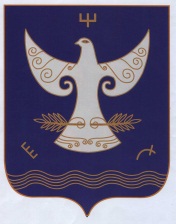 РЕСПУБЛИКАБАШКОРТОСТАНСовет сельскогопоселения  Нукаевский  сельсоветмуниципального     районаКугарчинский  район453344, Нукай  ауылы  Салауат Юлаев  урамы ,2ател.2-60-41453344, с.Нукаево ,ул. Салавата Юлаева 2ател. 2-60-41453344, с.Нукаево ,ул. Салавата Юлаева 2ател. 2-60-41N  
п/п Мероприятие       Мероприятие       Исполнители    Исполнители    Срок    
исполнения Срок    
исполнения Срок    
исполнения Ожидаемый     
результат     N  
п/п Мероприятие       Мероприятие       Исполнители    Исполнители    Срок    
исполнения Срок    
исполнения Срок    
исполнения Ожидаемый     
результат     1  2            2            3         3         4     4     4     5         1.1 Проведение              
антикоррупционной       
экспертизы  нормативных
правовых           актов
Администрации и Совета сельского поселения  Нукаевский  сельсовет муниципального района  Кугарчинский  район  Республики Башкортостан,
их проектов           Проведение              
антикоррупционной       
экспертизы  нормативных
правовых           актов
Администрации и Совета сельского поселения  Нукаевский  сельсовет муниципального района  Кугарчинский  район  Республики Башкортостан,
их проектов           Администрация и Совет сельского поселения  Нукаевский сельсовет муниципального района  Кугарчинский  район Республики Башкортостан,Кугарчинская  прокуратура(по согласованию)Администрация и Совет сельского поселения  Нукаевский сельсовет муниципального района  Кугарчинский  район Республики Башкортостан,Кугарчинская  прокуратура(по согласованию)2012 - 20142012 - 20142012 - 2014Совершенствование нормативной правовой базы противодействия коррупции1.2Размещение на официальном сайте в сети Интернет проектов нормативно-правовых актов органов местного самоуправления, затрагивающих права, свободы и обязанности человека и гражданина, устанавливающих правовой статус организаций или имеющих межведомственный характер, в целях проведения независимой антикоррупционной экспертизы Размещение на официальном сайте в сети Интернет проектов нормативно-правовых актов органов местного самоуправления, затрагивающих права, свободы и обязанности человека и гражданина, устанавливающих правовой статус организаций или имеющих межведомственный характер, в целях проведения независимой антикоррупционной экспертизы Администрация сельского поселенияАдминистрация сельского поселения2012-20142012-20142012-2014Обеспечение возможности проведения независимой антикоррупционной экспертизы2. Организационно-управленческие меры по обеспечению антикоррупционной деятельности2. Организационно-управленческие меры по обеспечению антикоррупционной деятельности2. Организационно-управленческие меры по обеспечению антикоррупционной деятельности2. Организационно-управленческие меры по обеспечению антикоррупционной деятельности2. Организационно-управленческие меры по обеспечению антикоррупционной деятельности2. Организационно-управленческие меры по обеспечению антикоррупционной деятельности2. Организационно-управленческие меры по обеспечению антикоррупционной деятельности2. Организационно-управленческие меры по обеспечению антикоррупционной деятельности2. Организационно-управленческие меры по обеспечению антикоррупционной деятельности2.1Проведение проверок соблюдения муниципальными служащими порядка прохождения муниципальной службы, в том числе соблюдения ограничений, предусмотренных законодательствомПроведение проверок соблюдения муниципальными служащими порядка прохождения муниципальной службы, в том числе соблюдения ограничений, предусмотренных законодательствомКугарчинская  прокуратура, отдел кадровой политики ( по согласованию)Кугарчинская  прокуратура, отдел кадровой политики ( по согласованию)   2012-2014   2012-2014   2012-2014Обеспечение ранней профилактики коррупционных правонарушений2.2Участие в семинарах для лиц, привлекаемых к проведению антикоррупционных экспертизУчастие в семинарах для лиц, привлекаемых к проведению антикоррупционных экспертизЮридический отдел, Кугарчинская прокуратура ( по согласованию) Администрация сельского поселения   Нукаевский сельсоветЮридический отдел, Кугарчинская прокуратура ( по согласованию) Администрация сельского поселения   Нукаевский сельсовет2012-20142012-20142012-2014Повышение профессионализма антикоррупционной деятельности2.3Совершенствование системы подбора и расстановки кадров муниципальных служащих, исключающих коррупциюСовершенствование системы подбора и расстановки кадров муниципальных служащих, исключающих коррупциюАдминистрация сельского поселения   Нукаевский сельсоветАдминистрация сельского поселения   Нукаевский сельсовет2012-20142012-20142012-2014Ранняя профилактика коррупционных правонарушений2.4Разработка и внедрение стандартов электронных  муниципальных услугРазработка и внедрение стандартов электронных  муниципальных услугАдминистрация сельского поселения Нукаевский   сельсоветАдминистрация сельского поселения Нукаевский   сельсовет201220122012Устранение избыточного административного давления2.5Осуществление контроля за предоставлением гражданами, претендующими на замещение должностей муниципальной службы и муниципальными  служащими сведений о своих доходах, об имуществе и обязательствах имущественного характера, а также сведений о доходах, об имуществе и обязательствах имущественного характера своих супруги ( супруга) и несовершеннолетних детей; проведение проверок достоверности сведений ( при наличии оснований, предусмотренных нормативно-правовыми актами)Осуществление контроля за предоставлением гражданами, претендующими на замещение должностей муниципальной службы и муниципальными  служащими сведений о своих доходах, об имуществе и обязательствах имущественного характера, а также сведений о доходах, об имуществе и обязательствах имущественного характера своих супруги ( супруга) и несовершеннолетних детей; проведение проверок достоверности сведений ( при наличии оснований, предусмотренных нормативно-правовыми актами)Кугарчинская  прокуратура, отдел кадровой политики , Администрация сельского поселения   Нукаевский   сельсовет ( по согласованию)Кугарчинская  прокуратура, отдел кадровой политики , Администрация сельского поселения   Нукаевский   сельсовет ( по согласованию)2012-20142012-20142012-2014Ранняя профилактика коррупционных правонарушений2.6Проведение проверок на предмет участия муниципальных служащих в предпринимательской деятельности, управлении коммерческими организациями лично либо через доверенных лиц, оказания содействия физическим или юридическим лицам с использованием служебного положения ( при наличии оснований, предусмотренных законодательством)Проведение проверок на предмет участия муниципальных служащих в предпринимательской деятельности, управлении коммерческими организациями лично либо через доверенных лиц, оказания содействия физическим или юридическим лицам с использованием служебного положения ( при наличии оснований, предусмотренных законодательством)Кугарчинская  прокуратура ( по согласованию)Кугарчинская  прокуратура ( по согласованию)2012-20142012-20142012-2014Профилактика и предупреждение коррупции среди муниципальных служащих2.7Оказание поддержки общественным организациям, имеющим и реализующим в качестве уставных целей и задач противодействие коррупцииОказание поддержки общественным организациям, имеющим и реализующим в качестве уставных целей и задач противодействие коррупцииАдминистрация сельского поселения   Нукаевский  сельсоветАдминистрация сельского поселения   Нукаевский  сельсовет2012-20142012-20142012-2014Активизация усилий общественностипо противодействию коррупции2.8Проведение проверок эффективности использования бюджетных средствПроведение проверок эффективности использования бюджетных средствТФУ МФ РБ по Кугарчинскому  району ( по согласованию)ТФУ МФ РБ по Кугарчинскому  району ( по согласованию)по отдельному планупо отдельному планупо отдельному плануОбеспечение контроля за использованием бюджетных средств3.  Антикоррупционный мониторинг3.  Антикоррупционный мониторинг3.  Антикоррупционный мониторинг3.  Антикоррупционный мониторинг3.  Антикоррупционный мониторинг3.  Антикоррупционный мониторинг3.  Антикоррупционный мониторинг3.  Антикоррупционный мониторинг3.  Антикоррупционный мониторинг2.. Проведение       анализа
итогов        проводимых
конкурсов и аукционов по
продаже         объектов
муниципальной           
собственности  с   целью
выявления         фактов
незаконного занижения их стоимости               Проведение       анализа
итогов        проводимых
конкурсов и аукционов по
продаже         объектов
муниципальной           
собственности  с   целью
выявления         фактов
незаконного занижения их стоимости               ОВД   по Кугарчинскому  району РБ    (по согласованию);     
Администрация   сельского поселения  Нукаевский  сельсовет    
муниципального района Кугарчинский  район Республики Башкортостан;2012 - 20142012 - 20142012 - 2014Выявление        и
пресечение        
коррупционных     
правонарушений;   
профилактика      
правонарушений   и
злоупотреблений   Выявление        и
пресечение        
коррупционных     
правонарушений;   
профилактика      
правонарушений   и
злоупотреблений   3.1Организация  регулярного
(не реже одного  раза  в
год)          проведения
анкетирования населения    с     целью выявления       наиболее коррупциогенных  сфер  и
оценки     эффективностиантикоррупционных мерОрганизация  регулярного
(не реже одного  раза  в
год)          проведения
анкетирования населения    с     целью выявления       наиболее коррупциогенных  сфер  и
оценки     эффективностиантикоррупционных мер Администрация сельского поселения Нукаевский   сельсовет муниципального района Кугарчинский  район Республики Башкортостан;2012 – 20142012 – 20142012 – 2014Улучшение         
информационного   
обеспечения,      
усиление гласности
антикоррупционной деятельности    Улучшение         
информационного   
обеспечения,      
усиление гласности
антикоррупционной деятельности    4. Антикоррупционное просвещение, обучение и воспитание4. Антикоррупционное просвещение, обучение и воспитание4. Антикоррупционное просвещение, обучение и воспитание4. Антикоррупционное просвещение, обучение и воспитание4. Антикоррупционное просвещение, обучение и воспитание4. Антикоррупционное просвещение, обучение и воспитание4. Антикоррупционное просвещение, обучение и воспитание4. Антикоррупционное просвещение, обучение и воспитание4. Антикоррупционное просвещение, обучение и воспитание4.1Проведение деловых , интеллектуальных игр, дискуссий, дебатов, коллективно творческих дел среди учащихся ( по плану )МБОУ ООШ  с.Нукаево ( по согласованию)МБОУ ООШ  с.Нукаево ( по согласованию)2012-20142012-20142012-2014Ранняя            
профилактика      
коррупционных     
нарушений         Ранняя            
профилактика      
коррупционных     
нарушений         4.2Внедрение в
учебные планы  образовательных учреждений, расположенных на территории сельского поселения   Нукаевский   сельсовет муниципального района  Кугарчинского  район      Республики Башкортостан программ (спецкурсов)       антикоррупционного содержания         (либо
внесение   изменений   в имеющиеся    планы     и программы), разработанные Министерствами образования  РФ и РБМБОУООШ  с.Нукаево (по согласованию)МБОУООШ  с.Нукаево (по согласованию)2012-20142012-20142012-2014Формирование      
знаний       основ
антикоррупционной деятельностиФормирование      
знаний       основ
антикоррупционной деятельности4.3 Вывешивание плакатов
антикоррупционной       
направленности на информационных стендах сельского поселения   Нукаевский  сельсовет муниципального района  Кугаричнский  район РБ         Администрация сельского поселения  Нукаевский  муниципального района  Кугарчинский  район Республики Башкортостан;Администрация сельского поселения  Нукаевский  муниципального района  Кугарчинский  район Республики Башкортостан;2012 - 20142012 - 20142012 - 2014Формирование  у
населения активной
гражданской       
позиции         по
противостоянию    
коррупцииФормирование  у
населения активной
гражданской       
позиции         по
противостоянию    
коррупции4.4 .Организация проведения разъяснительной работы среди работников администрации, педагогов, учащихся , родителей, мед. персонала (конференций, собраний) по антикоррупционной тематикеАдминистрация сельского поселения  Нукаевский  муниципального района Кугарчинский  район Республики БашкортостанМБОУ ООШ  с.Нукаево ( по согласованию)Администрация сельского поселения  Нукаевский  муниципального района Кугарчинский  район Республики БашкортостанМБОУ ООШ  с.Нукаево ( по согласованию)2012-20142012-20142012-2014Научно-методическое обеспечение антикоррупционной деятельности, формирование антикоррупционного общественного мненияНаучно-методическое обеспечение антикоррупционной деятельности, формирование антикоррупционного общественного мнения5. Противодействие коррупции при размещении муниципальных заказов, управлении и распоряжении имуществом5. Противодействие коррупции при размещении муниципальных заказов, управлении и распоряжении имуществом5. Противодействие коррупции при размещении муниципальных заказов, управлении и распоряжении имуществом5. Противодействие коррупции при размещении муниципальных заказов, управлении и распоряжении имуществом5. Противодействие коррупции при размещении муниципальных заказов, управлении и распоряжении имуществом5. Противодействие коррупции при размещении муниципальных заказов, управлении и распоряжении имуществом5. Противодействие коррупции при размещении муниципальных заказов, управлении и распоряжении имуществом5. Противодействие коррупции при размещении муниципальных заказов, управлении и распоряжении имуществом5. Противодействие коррупции при размещении муниципальных заказов, управлении и распоряжении имуществом5.1. Анализ проведенных муниципальным  заказчиком процедур размещения заказов на предмет выявления отклонений цен по заключенным муниципальным контрактам от среднерыночного уровня, причин закупок у единственного поставщика ( обоснование целесообразности) на предмет признания конкурсных ( аукционных) процедур несостоявшимисяОтдел экономического развития ( по развитию)Отдел экономического развития ( по развитию)2012-20142012-20142012-2014Ранняя профилактика коррупционных  правонарушенийРанняя профилактика коррупционных  правонарушений5.2Проведение инвентаризации муниципального имущества на предмет выявления имущества, не используемого для реализации полномочий сельского поселенияКУС Минземимущества РБ ( по согласованию)КУС Минземимущества РБ ( по согласованию)2012-20142012-20142012-2014Обеспечение контроля за использованием муниципального имуществаОбеспечение контроля за использованием муниципального имущества5.3Проведение проверок законности использования имущества сельского поселенияКУС Минземимущества РБ ( по согласованию)КУС Минземимущества РБ ( по согласованию)2012-20142012-20142012-2014Обеспечение контроля за использованием муниципального имуществаОбеспечение контроля за использованием муниципального имущества6. Обеспечение открытости деятельности муниципальных органов, укрепление их связей с гражданским обществом, стимулирование антикоррупционной активности общественности6. Обеспечение открытости деятельности муниципальных органов, укрепление их связей с гражданским обществом, стимулирование антикоррупционной активности общественности6. Обеспечение открытости деятельности муниципальных органов, укрепление их связей с гражданским обществом, стимулирование антикоррупционной активности общественности6. Обеспечение открытости деятельности муниципальных органов, укрепление их связей с гражданским обществом, стимулирование антикоррупционной активности общественности6. Обеспечение открытости деятельности муниципальных органов, укрепление их связей с гражданским обществом, стимулирование антикоррупционной активности общественности6. Обеспечение открытости деятельности муниципальных органов, укрепление их связей с гражданским обществом, стимулирование антикоррупционной активности общественности6. Обеспечение открытости деятельности муниципальных органов, укрепление их связей с гражданским обществом, стимулирование антикоррупционной активности общественности6. Обеспечение открытости деятельности муниципальных органов, укрепление их связей с гражданским обществом, стимулирование антикоррупционной активности общественности6. Обеспечение открытости деятельности муниципальных органов, укрепление их связей с гражданским обществом, стимулирование антикоррупционной активности общественности6.1Обеспечение доступа к информации о деятельности органов местного самоуправленияАдминистрация сельского поселения  Нукаевский  сельсовет муниципального района  Кугарчинский  район Республики Башкортостан, информационно-аналитический отдел администрации ( по согласованию)Администрация сельского поселения  Нукаевский  сельсовет муниципального района  Кугарчинский  район Республики Башкортостан, информационно-аналитический отдел администрации ( по согласованию)2012-20142012-2014Обеспечение открытости деятельности муниципальных органовОбеспечение открытости деятельности муниципальных органовОбеспечение открытости деятельности муниципальных органов6.2Информирование населения о создании, полномочиях и результатах деятельности комиссии по соблюдению требований к служебному поведению муниципальных служащих и урегулированию конфликта интересов, созданной в администрации сельского поселенияАдминистрация сельского поселения  Нукаевский   сельсовет муниципального района  Кугарчинский  район Республики БашкортостанАдминистрация сельского поселения  Нукаевский   сельсовет муниципального района  Кугарчинский  район Республики Башкортостан2012-20142012-2014Усиление гласности деятельности органа местного самоуправленияУсиление гласности деятельности органа местного самоуправленияУсиление гласности деятельности органа местного самоуправления6.3Проведение информационных дней с выездом специалистов Администрации муниципального района  Кугарчинский  район РБ на территории сельского поселения Нукаевский   сельсовет Администрация и Совет муниципального района  Кугарчинский  район Республики Башкортостан;(по согласованию);  Администрация и Совет муниципального района  Кугарчинский  район Республики Башкортостан;(по согласованию); 2012 - 20142012 - 2014Налаживание       
конструктивного   
диалога    органов
государственной   
власти и  местного
самоуправления   с
гражданским       
обществом         Налаживание       
конструктивного   
диалога    органов
государственной   
власти и  местного
самоуправления   с
гражданским       
обществом         Налаживание       
конструктивного   
диалога    органов
государственной   
власти и  местного
самоуправления   с
гражданским       
обществом         